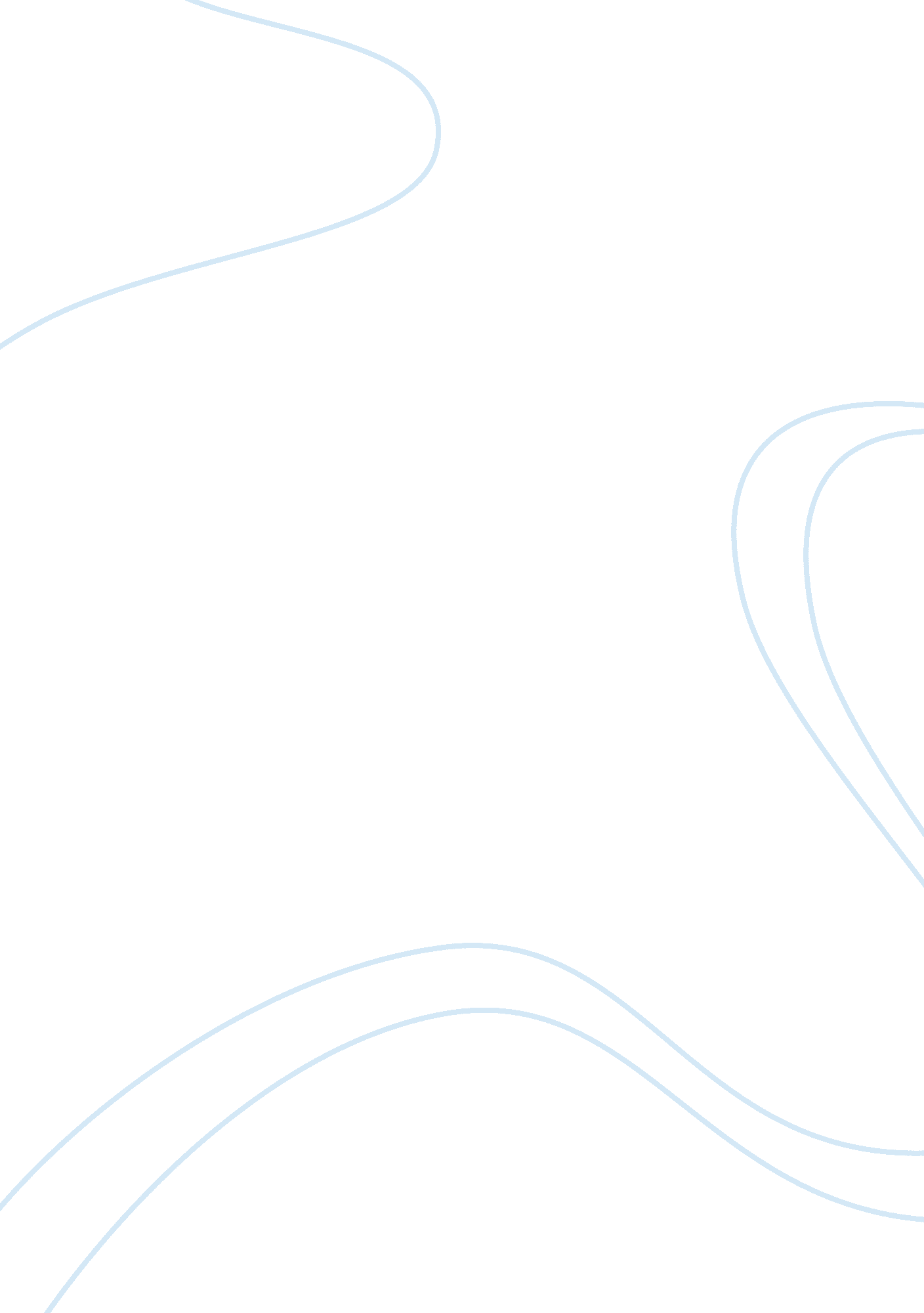 Theorist of choiceSociology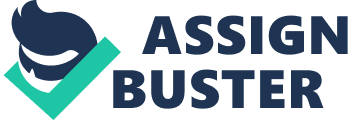 Karl Marx: The most influential philosopher and social scientist of his times who introduced new concepts that changed the manner of thinking of the world. Surprisingly he did not get much acclamation for his work during his life time. It was in coming centuries where countries started following his models in their social setups and proudly declared themselves as Marxists and Socialists. 
He was the founder of socialist concept and it would be justified to say that the movements like Russian revolution and other notable movements that took place in the middle of 20th century were the gifts of this outstanding figure. 
He along with Friedrich Engels was the pioneers of the famous “ The Communist Manifesto” which touched upon the dielectric concept of class struggle between the two pillars of society (Rühle, 2005). Other notable works include “ Das Kapital” which was based on the critical view of the counterpart social system- Capitalism. 
The concepts introduced by him were complete in many regards and they touched upon all aspects of the life both social and individual. The theories and concepts presented by him covered cultural, economic, political, social and ethical landscapes. 
He is regarded with high esteem even couple of centuries after his departure for the mere reason that he introduced a parallel system to that of capitalism and led to total different life style which was a hope for many who saw no light at the end of the tunnel in the existing setups of societal framework. Without any doubt and without taking away credit from the other proponents of the social circle, he is one of the greatest social scientists to have lived and contributed towards the different components of society. 
References: 
Rühle, O. (2005). Karl Marx: His Life and Work. Kessinger Publishing. 